What is History – Class BrainstormHistory is about ancient cultures that are no longer with usBig and important events that happened long ago.The Big BangResearch about the Titanic 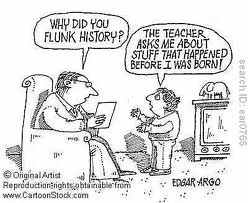 Learning about the past What happened when our Ancestors were aroundDinosaursWar - World WarRemembrance Something that has happened many years agoWhat is History – Class BrainstormHistory is about ancient cultures that are no longer with usBig and important events that happened long ago.The Big BangResearch about the Titanic Learning about the past What happened when our Ancestors were aroundDinosaursWar - World WarRemembrance Something that has happened many years ago